First Name of Application CV No 1644084Whatsapp Mobile: +971504753686 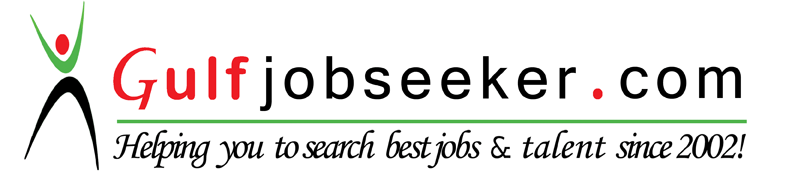 To get contact details of this candidate Purchase our CV Database Access on this link.http://www.gulfjobseeker.com/employer/services/buycvdatabase.phpObjectiveObjectiveTo achieve proficiency in career by planning, evaluating, coordinating, business of the organization to uphold its mission & vision statement.CAREER PROFILECAREER PROFILE6 Years of experience in retail & sales, reflecting excellent performance with leading company, managing sales with proven ability to increase market share, outperform competition, and increase profits. A self-starter, quick learner high energy producer who has proven record of successes exceeding quota on both professional and personal level. Successful track record of converting new Ideas & products into Highly Performing Commodities.Professional experienceProfessional experienceCurrent job- From 04/02/2014 – 04/02/2016Max electronics LLCEmax as Senior Sales Representative -Key responsibilitiesAudio and Video Department as supervisorKRA- Stock ordering for above Stock aging controlInventory level controlDamage and defective controlManpower managementHandling customer queries Maintaining merchandising standard Sales ExecutiveELEKTA GULF ELECTRONICS (Dubai)From MAY 2010 to DEC.2013TECHNICAL SKILLS : Basic networking and hardware knowledgeAutoCAD 2D & 3DAuto Desk Revit Advanced & RenderingSales Expertise in Electronics and gargets.Customer service skills and sales expertiseDiploma in building technology .PERSONAL SKILLSEasily AdaptiveConfidentPositive mental attitudeOpen to all feedbacks PERSONAL PROFILE: DOB                         :         01/05/1985Nationality              :         IndianReligion                    :        HinduGender                     :        MaleMarital status          :        SingleLanguages known  :       English, Hindi, Tamil, & MalayalamEducationEducationPursuing GraduationPassed out my Higher Secondary Examination with third      class.Passed out my Secondary School Examination with second      class.